Modified Borg Dyspnoea Scale0 Nothing at all0.5 Very, very slight (just noticeable)1 Very slight2 Slight3 Moderate4 Somewhat severe5 Severe67 Very severe89 Very, very severe (almost maximal)10 MaximalPatient Instructions for Borg Dyspnoea Scale “This is a scale that asks you to rate the difficulty of your breathing. It starts at number 0 where your breathing is causing you no difficulty at all and progresses through to number 10 where your breathing difficulty is maximal. How much difficulty is your breathing causing you right now?”Wilson and Jones et al.  A comparison of the visual analogue scale and modified Borg scale for the measurement of dyspnoea during exercise: Clinical Science ( 1989) 76,277-282 1989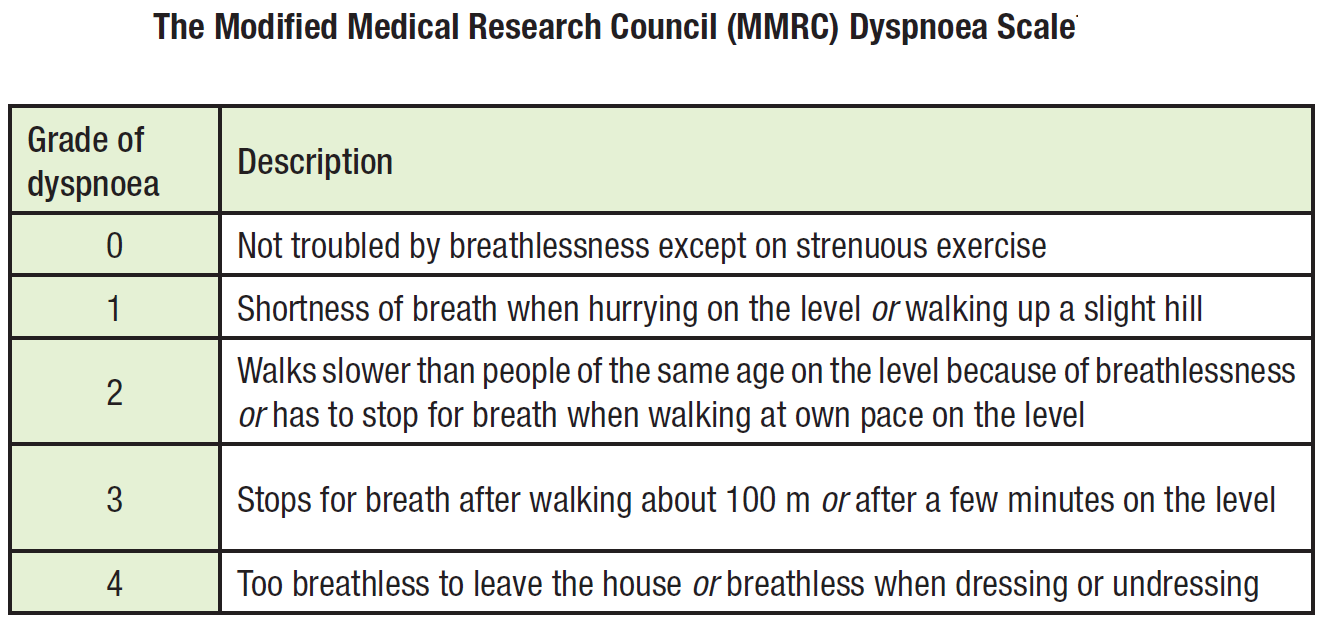 Doherty DE et al. COPD: Consensus Recommendations for early diagnosis and treatment. Journal of Family Practice, Nov 2006